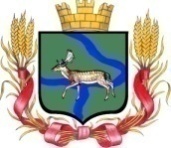 Администрация Еланского городского поселения Еланского муниципального района Волгоградской области __________________________________________________________________     ПОСТАНОВЛЕНИЕ  24.11. 2022г. № 414                                                                                                                                                                                                                                                                                                                                                      О  предоставлении  разрешения  на  отклонение  от  предельных параметров разрешенного строительства, объекта незавершенного строительства  по адресу: Волгоградская область, Еланский район,  р.п. Елань,  ул. Советская,68.В соответствии  со  статьей 40  Градостроительного кодекса Российской Федерации,  Федеральным законом от 6 октября 2003 г. N 131-ФЗ "Об общих принципах организации местного самоуправления в Российской Федерации", постановлением Администрации Еланского городского поселения Еланского муниципального  района  Волгоградской области  от  3 декабря 2018г.  № 289 «Об утверждении Административного регламента предоставления муниципальной услуги «Предоставление разрешения на отклонение от предельных параметров разрешенного строительства, реконструкции объектов     капитального      строительства», на  основании заключения  о  результатах публичных  слушаний  от 21 ноября 2022г., руководствуясь Уставом Еланского городского поселения Еланского муниципального района Волгоградской области,ПОСТАНОВЛЯЕТ:    1.Предоставить Гайворонскому Сергею Николаевичу разрешение  на  отклонение  от  предельных параметров разрешенного строительства, объекта незавершенного строительства, расположенного  по  адресу: Волгоградская область, Еланский район, р.п. Елань, ул. Советская, 68  по  следующим параметрам разрешенного строительства: минимальные отступы от границ земельных участков в целях определения мест допустимого размещения зданий, строений, сооружений, за пределами которых запрещено строительство зданий, строений, сооружений:- от   границы  земельного участка, смежной с земельным участком по адресу: ул. Советская,66  в р.п. Елань – с «3 метров»  на «1 метр».   2.Настоящее постановление вступает в силу со дня его обнародования
и     подлежит     размещению     на     сайте     Администрации     Еланского городского поселения Еланского муниципального района Волгоградской области.Глава Еланского городского поселения Еланского муниципального районаВолгоградской области                                                                        А.С. Гугучкин